№ п/пНаименование товара, работ, услугЕд. изм.Кол-воТехнические, функциональные характеристикиТехнические, функциональные характеристики№ п/пНаименование товара, работ, услугЕд. изм.Кол-воПоказатель (наименование комплектующего, технического параметра и т.п.)Описание, значение1.Песочный дворик Штаб МФ 3.51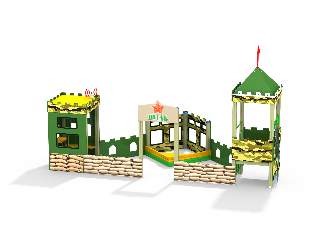 шт.11.Песочный дворик Штаб МФ 3.51шт.1Высота (мм) 3700(± 10мм)1.Песочный дворик Штаб МФ 3.51шт.1Длина (мм) 6300(± 10мм)1.Песочный дворик Штаб МФ 3.51шт.1Ширина (мм) 3140(± 10мм)1.Песочный дворик Штаб МФ 3.51шт.1Высота площадок (мм) 700, 2001.Песочный дворик Штаб МФ 3.51шт.1Применяемые материалы Применяемые материалы 1.Песочный дворик Штаб МФ 3.51шт.1Декоративные  фанерные элементыводостойкая фанера марки ФСФ сорт не ниже 2/2 толщиной не менее15 мм (± 2мм) все углы фанеры должны быть закругленными, радиус не менее 20мм, ГОСТР 52169-2012.1.Песочный дворик Штаб МФ 3.51шт.1СтолбыВ кол-ве 13ш т. клееного деревянного  бруса, сечением не менее 100х100 мм и имеющими скругленный профиль с канавкой  посередине. Сверху столбы должны заканчиваться пластиковой  заглушкой синего цвета в форме четырехгранной усеченной пирамиды.Снизу столбы должны оканчиваться металлическими оцинкованными  подпятниками выполненным из листовой стали толщиной не менее 4мм и трубы диаметром не менее 42мм и толщиной стенки 3.5мм, подпятник должен заканчиваться монтажным круглым фланцем, выполненным из стали толщиной не менее 3мм, которые бетонируются в землю.1.Песочный дворик Штаб МФ 3.51шт.1ПолыВ количестве 2 шт. должен быть выполнен из ламинированной противоскользящей влагостойкой фанеры толщиной не менее 18 мм, площадью не менее 1м², опирающейся на брус сечением не менее 40х90 мм. Вязка бруса со столбами осуществляется методом, через прямой одинарный глухой шип, крепление нагелем1.Песочный дворик Штаб МФ 3.51шт.1КрышиВ кол-ве 2 шт. Одна крыша должна быть выполнена из: - фасадов из влагостойкой фанеры марки ФСФ сорт не ниже 2/2 и толщиной не менее 24мм и иметь зубчатый верх.- ската из влагостойкой фанеры марки ФСФ сорт не ниже 2/2 и толщиной не менее 18 мм.- декоративного фанерного элемента антенна.Вторая крыша должна быть выполнена из:- фасадов из влагостойкой фанеры марки ФСФ сорт не ниже 2/2 и толщиной не менее 24мм и иметь зубчатый верх.- скаты крыши выполнены из фанеры толщиной не менее 15 мм скрепляются между собой на оцинкованные уголки 40х40х2,5 мм не менее16 шт. с декоративным металлическим флагом. Закрепленные на столбы через оцинкованные металлические кронштейны из листовой стали толщиной не менее 4 мм.- декоративного металлического флага.На крыши должна быть нанесена ручная художественная роспись в военной тематике.1.Песочный дворик Штаб МФ 3.51шт.1Ограждение на башниВ кол-ве 2 шт. должно быть выполнено из влагостойкой фанеры марки ФСФ сорт не ниже 2/2 и толщиной не менее 24 мм с ручной художественной росписью в военной тематике.1.Песочный дворик Штаб МФ 3.51шт.1Ограждение по периметруВ кол-ве 6 шт. должно быть выполнено из влагостойкой фанеры марки ФСФ сорт не ниже 2/2 и толщиной не менее 24 мм с ручной художественной росписью в военной тематике. Ограждения у песочницы должны быть с вырезами-окнами.1.Песочный дворик Штаб МФ 3.51шт.1Ручка вспомогательнаяВ кол-ве 2 шт. должна быть выполнена из металлической трубы диметром не менее 22 мм и толщиной стенки 2.5 мм с двумя штампованными ушками, выполненными из листовой стали толщиной не менее 4мм, под 4 самореза. Вся металлическая поверхность обрезинена слоем яркой однородной резины (синим, красным или желтым цветом), толщина резинового слоя ручки не менее 5 мм. Обрезинивание металла выполнено методом литья под давлением. Внешняя поверхность резины имеет фактуру шагрени. Температура эксплуатации прорезиненной ручки от -50°С до +60°С. Резиновая поверхность ручки препятствует соскальзыванию руки и исключает примерзание мягких тканей человека в холодное время года. За счет обрезинивания достигается более высокая травмобезопасность, атмосферостойкость и износостойкость оборудования.1.Песочный дворик Штаб МФ 3.51шт.1Альпинистская стенкаВ кол-ве 1 шт. должна быть выполнена из влагостойкой фанеры марки ФСФ сорт не ниже 2/2 и толщиной не менее 24 мм и иметь вырезы для лазания. На стенку должна быть нанесена ручная художественная роспись в военной тематике.1.Песочный дворик Штаб МФ 3.51шт.1Перекладина с канатомВ кол-ве 2шт.должна быть выполнена из металлической трубы диметром не менее 32мм и толщиной стенки 3.5мм и иметь два ребра жесткости. Канат полипропиленовый диаметр не менее 30 мм бетонируется в землю.1.Песочный дворик Штаб МФ 3.51шт.1Ограждение домикаВ кол-ве 3 шт. должно быть выполнено из влагостойкой фанеры марки ФСФ сорт не ниже 2/2 толщиной не менее 24 мм и должно иметь вырезы-окна. На ограждения должна быть нанесена ручная художественная роспись в военной тематике.1.Песочный дворик Штаб МФ 3.51шт.1Лавочка и столВ кол-ве 4 и 1 шт. должно быть выполнено из влагостойкой фанеры марки ФСФ сорт не ниже 2/2 и толщиной не менее 21 мм.1.Песочный дворик Штаб МФ 3.51шт.1Перекладины-ножкиВ кол-ве 10 шт. должна быть выполнена из металлической трубы диметром не менее 26 мм и толщиной стенки 3.5мм с двумя штампованными ушками, выполненными из листовой стали толщиной не менее 4мм.1.Песочный дворик Штаб МФ 3.51шт.1ПерекладиныВ кол-ве 2 шт. должна быть выполнена из металлической трубы диметром не менее 26 мм и толщиной стенки 3.5мм с двумя штампованными ушками, выполненными из листовой стали толщиной не менее 4мм.1.Песочный дворик Штаб МФ 3.51шт.1Песочница В кол-ве 1 шт. должна быть из деревянных брусьев, сечением не менее 140х40 мм отшлифованного и покрашенного со всех сторон, крепящегося на уголки, выполненными из металла толщиной не менее 4 мм.1.Песочный дворик Штаб МФ 3.51шт.1Накладки песочницыВ кол-ве 1 шт. должны быть выполнена из влагостойкой фанеры марки ФСФ сорт не ниже 2/2 и толщиной не менее 24 мм.1.Песочный дворик Штаб МФ 3.51шт.1АркаВ кол-ве 1 шт. должна быть выполнена из влагостойкой фанеры марки ФСФ сорт не ниже 2/2 и толщиной не менее 24 мм с ручной художественной росписью в виде звезды и надписью «Штаб»1.Песочный дворик Штаб МФ 3.51шт.1МатериалыКлееный деревянный брус  и деревянные бруски должны быть выполнены из сосновой древесины, подвергнуты специальной обработке и сушке до мебельной влажности 7-10%, тщательно отшлифованы  со всех сторон и покрашены в заводских условиях профессиональными двух компонентными красками. Влагостойкая фанера должна быть марки ФСФ сорт не ниже 2/2, все торцы фанеры должны быть закругленными, радиус не менее 20мм, ГОСТ Р 52169-2012 и окрашенная двухкомпонентной краской, специально предназначенной для применения на детских площадках, стойкой к сложным погодным условиям, истиранию, устойчивой к воздействию ультрафиолета и влаги. Металл покрашен полимерной порошковой краской. Заглушки пластиковые, цветные. Все метизы оцинкованы.1.Песочный дворик Штаб МФ 3.51шт.1ОписаниеПесочный дворик – модульная конструкция из игровых и развивающих элементов с космической тематикой, состоящий из башни-вышки, домика-штаба и песочницы. На башне-вышке установлена крыша, фанерные ограждения, альпинистская стенка, перекладины, перекладина с канатом и ручки вспомогательные.Домик-штаб состоит из башни с фанерными стенами с окнами. Крыша домика имеет декоративный элемент в виде антенны. Внутри домика расположена скамейки на металлических ножках стол.Периметр песочницы огорожен брусом и фанерным ограждением, доступ в периметр осуществлен в виде арочного входа.